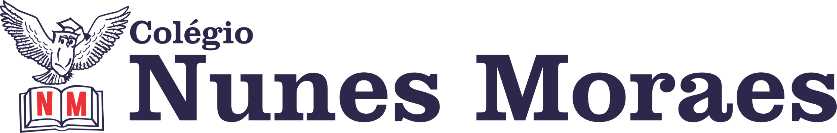 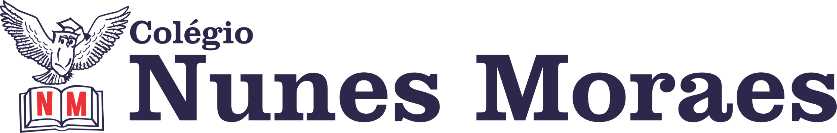 DIA: 03 DE JULHO DE 2020 - 1°ANO E.F1ªAULA: PORTUGUÊS Componente Curricular: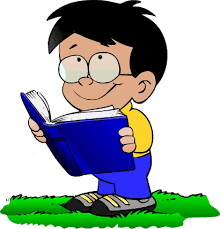 Língua PortuguesaObjeto de Conhecimento:Indicação de leituraAprendizagens Essenciais:Recontar oralmente, com o apoio de imagens, uma história escutada (EF15LP12).Olá, querido(a) aluno(a)!O roteiro a seguir é baseado no modelo de ensino à distância, em que você vai estudar usando seu livro de Língua Portuguesa, aula em vídeo e WhatsApp.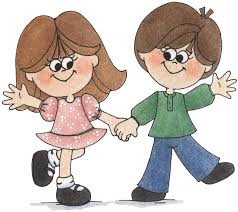 Link da aula: https://youtu.be/Td1UwTjVPS0 Passo 1: Leitura das indicações de leitura das páginas 88 e 89.Passo 2: Incentivar os educandos para descobrirem outras leituras.Passo 3: Atividade de escrita, ditado de palavras (palavras estudadas  na aula anterior).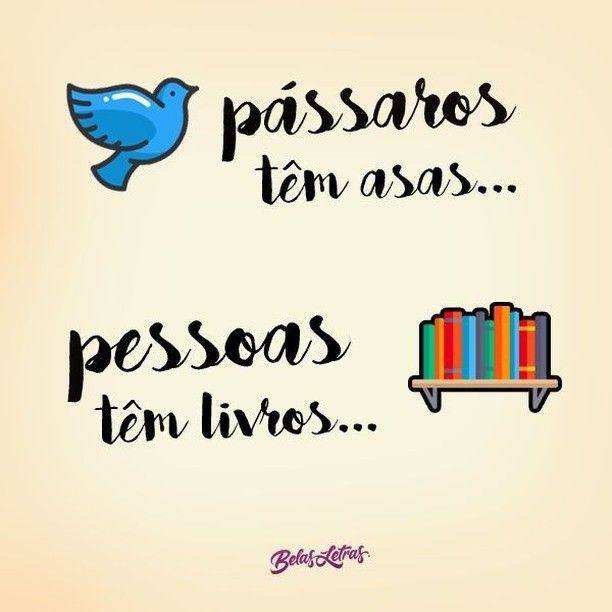 Passo 4: Atividade para casa na página 90 e 91. BONS ESTUDOS! ATÉ A PROXIMA.2ª AULA: MATEMÁTICA Componente Curricular: Matemática Objeto de conhecimento: Compondo para adicionar Aprendizagens essenciais: Compor elementos em um grupo, e ser capaz de fazer uma soma mentalmente para poder chegar ao número que se pede. Olá, querido(a) aluno(a)!Hoje, você vai estudar usando um roteiro de estudo. Mas o que é um roteiro de estudo? É um passo a passo pensado para te auxiliar a estudar o assunto da aula em vídeo de uma maneira mais organizada. Fique ligado!O roteiro a seguir é baseado no modelo de ensino à distância, em que você vai estudar por meio de vídeo aula,  do seu livro de matemática e WhatsApp.Atividades do dia: Aula de leitura / Ditado inversoLink da aula:  https://youtu.be/ztlPTOI5JAk Passo 1: Trabalhar na vídeo aula, o acréscimo de uma quantidade, para chegar ao total que se deseja.Passo 2: Atividade página:68. Passo 3: Explicar atividade da p. 53.                              Um abraço, e até a próxima!3ªAULA: ARTE Componente Curricular: Arte Objeto de Conhecimento: Os músicos de Bremen/Os Saltimbancos/Notas músicas Aprendizagens essenciais: Desenvolver a ludicidade através de histórias, músicas. Trabalhar a compreensão das notas musicais, através da música apresentada. Olá, querido(a) aluno(a)!Hoje, você vai estudar usando um roteiro de estudo. Mas o que é um roteiro de estudo? É um passo a passo pensado para te auxiliar a estudar o assunto da aula em vídeo e no livro de Arte.  Fique ligado!O roteiro a seguir é baseado no modelo de ensino à distância, em que você vai estudar usando seu livro de português, aula em vídeo e WhatsApp.Link da aula: https://youtu.be/S5npXxEe4lA Passo 1: Iniciar com a contação da história dos músicos de Bremen, páginas: 98 e 99. em seguida, apresentar a versão brasileira dessa história.Passo 2: Apresentar a música “Minha Canção “, página 100. Trabalhar notas musicais, página:101. Passo 3: Atividade na página 102 a critério da família. Obs: não haverá atividade de casa ❤️❤️❤️          Um abraço, e até a próxima!